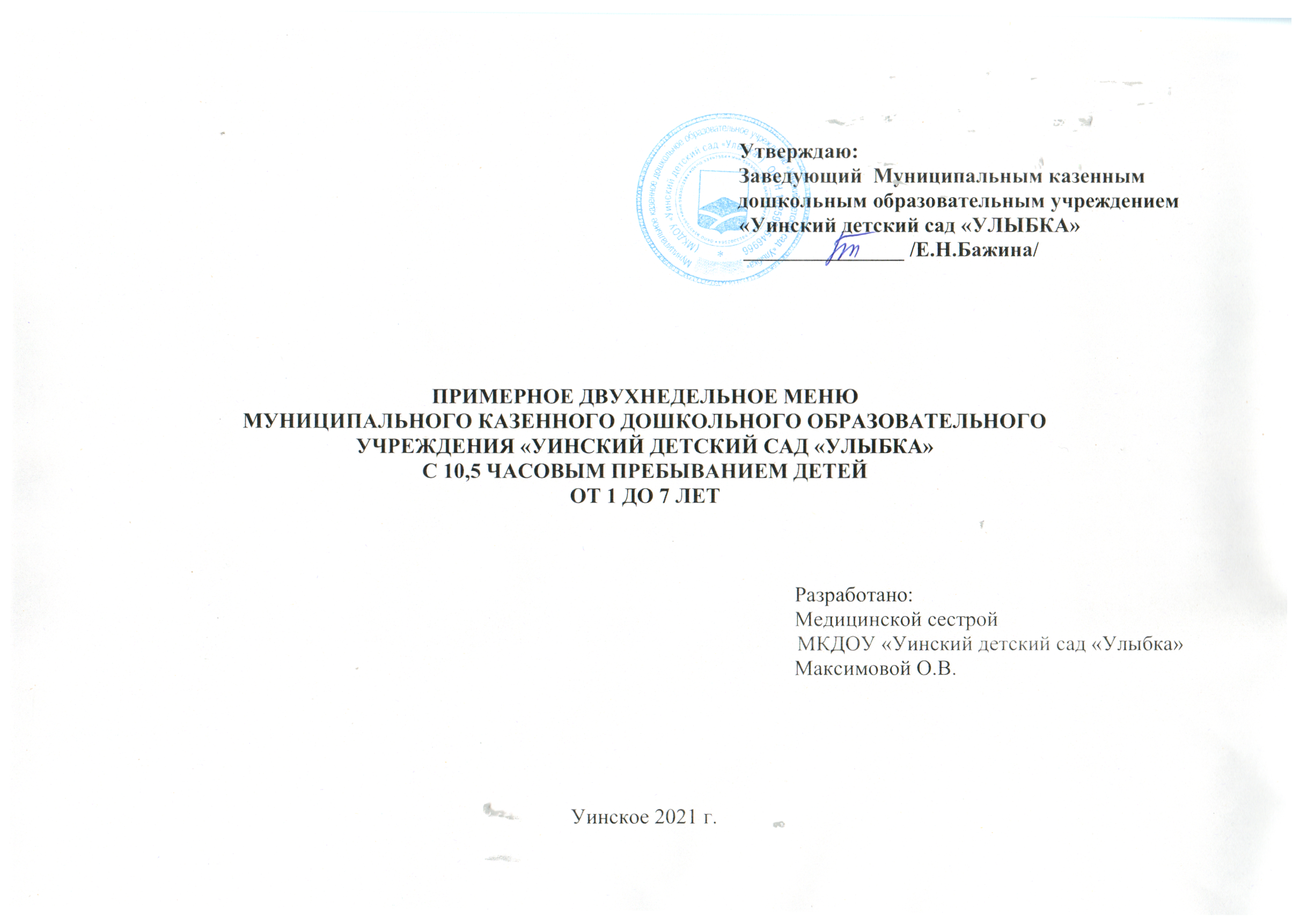 ПОЯСНИТЕЛЬНАЯ ЗАПИСКА Примерное двухнедельное меню от 1 до 3 лет.	Предлагаемое меню, является единым для детей дошкольного возраста с 10,5-часовым пребыванием детей в дошкольном образовательном учреждении (далее – ДОУ). Меню разработано на основании Санитарно-эпидемиологических правил и норм СанПиН 2.3/2.4.3590-20 «Санитарно-эпидемиологические требования к организации общественного питания населения» (утв. Постановлением Главного государственного санитарного врача РФ от 27.10.2020г. №32) с 10,5 -часовым пребыванием детей организуется 4-х разовое питание: завтрак; второй завтрак, обед и полдник.	В связи с этим на одного ребенка в возрасте от 1 до 3 лет на завтрак приходится 20% от суточной нормы питания ребенка – 280 ккал (+ 5%); на второй завтрак 5% - 70 ккал (+ 5%); на обед 35% - 490 ккал (+5%); и на полдник 15% - 210 ккал (+ 10%). Итого: 1050 ккал  (+ 10%).Соответственно: хлеб пшеничный – , хлеб ржаной - , соль йодированная –  2,25 грамм.                                                    	Ассортимент блюд, на основе которого сформировано примерное меню, включает только те блюда и кулинарные изделия, которые соответствует рецептурам и технологии приготовления, гигиеническим требованиям.	При составлении и использовании данного меню следует руководствоваться методическими рекомендациями: сборником технологических нормативов, рецептур блюд и кулинарных изделий для дошкольных организаций и детских оздоровительных учреждений разработанный ЗАО «Уральский региональный центр питания»  А.Я.Перевалов, 2012; сборником рецептур, технических нормативов на продукцию кондитерского производства, М.П.Могильный, Москва, 2011.	Питание должно быть дифференцированным по величине разового и суточного объема пищи. Также допускается замена некоторых блюд, вызванная практической необходимостью.	Замена отдельных видов продовольственного сырья и пищевых продуктов при приготовлении блюд и кулинарных изделий, предусмотренных рационом питания, проводится в соответствии с нормами взаимозаменяемости продуктов (СанПиН 2.3/2.4.3590 -20 приложение №11).	В исключительных случаях, в течение ограниченного времени, как правило, в случаях неожиданных срывов поставки продуктов, допускается при формировании рациона питания использовать в его составе кулинарные изделия и блюда, приготовленные из других видов сырья со схожей пищевой ценностью. Так, блюда из рыбы, яиц, творога могут служить для замены ими мясных блюд равных им пищевой ценности. В то же время мясо нельзя заменять крупой, а молоко фруктами и т.п. В отдельные дни, при отсутствии натуральных продуктов, могут использовать консервированные молочные, овощные, мясные консервы.ПОЯСНИТЕЛЬНАЯ ЗАПИСКА Примерное двухнедельное меню от 1 до 3 лет.	Предлагаемое меню, является единым для детей дошкольного возраста с 10,5-часовым пребыванием детей в дошкольном образовательном учреждении (далее – ДОУ). Меню разработано на основании Санитарно-эпидемиологических правил и нормативов СанПиН 2.3/2.4.3590-20 «Санитарно-эпидемилогические требования к организации общественного питания населения» (утв. Постановлением Главного государственного санитарного врача РФ от 27.10.2020г. №32) с 10,5 -часовым пребыванием детей организуется 4-х разовое питание: завтрак; второй завтрак, обед и полдник.	В связи с этим на одного ребенка в возрасте от 3 до 7 лет на завтрак приходится 20% от суточной нормы питания ребенка – 360,0 ккал (+ 5%); на второй завтрак 5% - 90 ккал (+ 5%); на обед 35% - 630 ккал (+5%); и на полдник 15% - 270,0 ккал (+ 5%). Итого: 1350,0 ккал  (+ 5%).Соответственно: хлеб пшеничный – 60 грамм, хлеб ржаной – 37,5 грамм, соль йодированная –  3,75 грамм.                                                    	Ассортимент блюд, на основе которого сформировано примерное меню, включает только те блюда и кулинарные изделия, которые соответствует рецептурам и технологии приготовления, гигиеническим требованиям.	При составлении и использовании данного меню следует руководствоваться методическими рекомендациями: сборником технологических нормативов, рецептур блюд и кулинарных изделий для дошкольных организаций и детских оздоровительных учреждений разработанный ЗАО «Уральский региональный центр питания»  А.Я.Перевалов, 2012; сборником рецептур, технических нормативов на продукцию кондитерского производства, М.П.Могильный, Москва, 2011.	Питание должно быть дифференцированным по величине разового и суточного объема пищи. Также допускается замена некоторых блюд, вызванная практической необходимостью.	Замена отдельных видов продовольственного сырья и пищевых продуктов при приготовлении блюд и кулинарных изделий, предусмотренных рационом питания, проводится в соответствии с нормами взаимозаменяемости продуктов (СанПиН 2.3/2.3590-20 приложение №11).	В исключительных случаях, в течение ограниченного времени, как правило, в случаях неожиданных срывов поставки продуктов, допускается при формировании рациона питания использовать в его составе кулинарные изделия и блюда, приготовленные из других видов сырья со схожей пищевой ценностью. Так, блюда из рыбы, яиц, творога могут служить для замены ими мясных блюд равных им пищевой ценности. В то же время мясо нельзя заменять крупой, а молоко фруктами и т.п. В отдельные дни, при отсутствии натуральных продуктов, могут использовать консервированные молочные, овощные, мясные консервы.1 День2 День3 день4 день5 день6 день7 День8 День9 День10 деньЗавтракВторой завтракОбедПолдникСуп молочный с крупойХлеб пшеничныйСыр «Костромской»Чай с молокомГрушаСалат из отварной свеклыЩи из свежей капусты со сметанойРагу из птицыХлеб пшеничныйХлеб ржанойКомпот из сухофруктовКефирПеченьеЗавтракВторой завтракОбедПолдникЗапеканка рисовая с творогомМолоко сгущенноеХлеб пшеничныйМасло сливочноеНапиток из шиповникаЯблокоСалат картофельный с морковьюИ зеленым горошкомСвекольникПюре картофельноеРыбные тефтелиСоус белыйХлеб ржанойХлеб пшеничныйКомпот из изюмаОмлет натуральныйХлеб пшеничныйЧай с сахаромЗавтракВторой завтракОбедПолдникКаша манная молочнаяжидкаяХлеб пшеничныйСыр «Костромской»Какао с молокомСок яблочныйСалат картофельный со свежей капустой и кукурузойСуп «Крестьянский» со сметанойКапуста тушенаяПтица отварнаяХлеб ржанойХлеб пшеничныйКомпот из сухофруктовМолоко кипяченоеБутерброд с джемом или повидломЗавтракВторой завтракОбедПолдникКаша рисовая молочная жидкаяХлеб пшеничныйМасло сливочноеКофейный напиток с молоком (2-ой вариант)АпельсинОвощи соленыеУха рыбацкаяМакароны отварныеГуляш из говядиныХлеб ржанойХлеб пшеничныйНапиток из шиповникаСалат из отварной свеклыЯйцо вареноеХлеб пшеничныйЧай с сахаромЗавтракВторой завтракОбедПолдникКаша овсяная из хлопьев овсяных «Геркулес» жидкаяСыр «Костромской»Хлеб пшеничныйКакао с молокомСок абрикосовыйСалат картофельный с зеленым горошкомЩи из свежей капусты со сметанойПлов из отварной птицыХлеб пшеничныйХлеб ржанойКомпот из курагиЛапшевник с творогомСгущенное молокоКомпот из яблок с лимономЗавтракВторой завтракОбедПолдникКаша ячневая вязкаяХлеб пшеничныйМасло сливочноеЧай с сахаромГрушаСалат картофельный с морковью Суп с клецкамиКапуста тушенаяТефтели из говядины с рисом («Ежики»)Хлеб пшеничныйХлеб ржанойКомпот из изюмаСуп с рыбными консервамиХлеб пшеничныйКисель из концентратаЗавтракВторой завтракОбедПолдникЗапеканка рисовая с творогомСгущенное молокоХлеб пшеничныйМасло сливочноеКофейный напиток с молоком (2-ой вариант)Сок яблочныйСалат из моркови и зеленым горошкомСуп с бобовыми и сметанойПюре картофельноеРыба, припущенная в молокеХлеб пшеничныйХлеб ржанойКомпот из смеси сухофруктовМолоко кипяченоеПряникиЗавтракВторой завтракОбедПолдникКаша овсяная из хлопьев овсяных «Геркулес» жидкаяБутерброд с сыромЧай с молокомАпельсинОвощи соленыеБорщ с капустой, картофелем и сметанойРис припущенныйКурица в соусе с томатомХлеб пшеничныйХлеб ржанойНапиток из шиповникаОмлет натуральныйХлеб пшеничныйКомпот из яблок с лимономЗавтракВторой завтракОбедПолдникСуп молочный с макаронными изделиямиХлеб пшеничныйМасло сливочноеКакао с молокомСок абрикосовыйСалат из морковиРассольник «Ленинградский» со сметанойЖаркое по-домашнемуХлеб пшеничныйХлеб ржанойКомпот из курагиСуп с рыбными консервамиХлеб пшеничныйЧай с сахаромЗавтракВторой завтракОбедПолдникОмлет натуральныйХлеб пшеничныйСыр «Костромской»Кофейный напиток с молоком (2-ой вариант)ЯблокоСалат из отварной свеклыСуп-пюре из картофеляГреча отварная рассыпчатаяФрикадельки из говядины, тушенные в соусеХлеб пшеничныйХлеб ржанойКомпот из изюмаМолоко кипяченоеБутерброд с джемом или повидлом